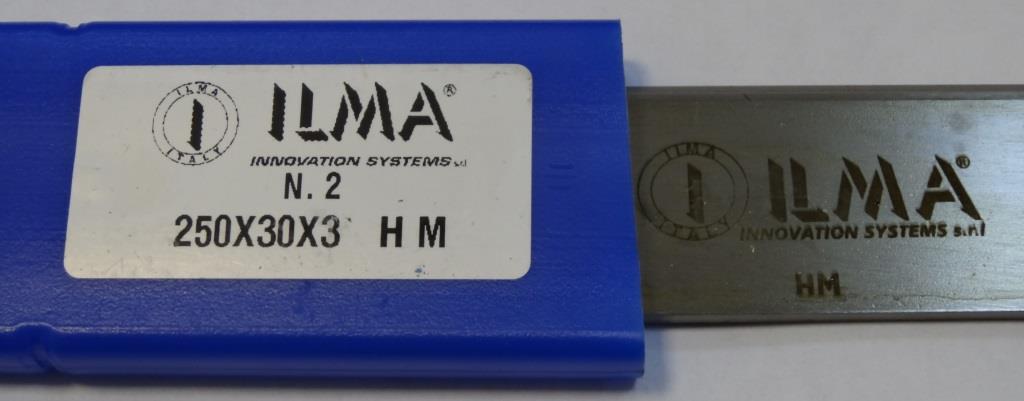 Код из 1САртикулНаименоваие/ Бренд/ПоставщикТехнические характеристикиГабаритыД*Ш*В,ммМасса,грМатериалМесто установки/НазначениеF0028434H200408Бланкета для профилирования HSS 18% 200*40*8 (ILMA)200*40*8300металлЧетырехстронние станки -Ножевые головы  F0028434H200408200*40*8300металлЧетырехстронние станки -Ножевые головы  F0028434H200408200*40*8300металлЧетырехстронние станки -Ножевые головы  